世界知识产权组织标准委员会（CWS）第七届会议2019年7月1日至5日，日内瓦审议标准委员会的工作计划和任务单国际局编拟的文件.	产权组织标准委员会（CWS）在2018年举行的第六届会议上，批准了文件CWS/6/32附件一中所载的任务单，并要求秘书处对任务单进行更新，以纳入标准委员会在第六届会议上达成的一致意见（见文件CWS/6/34第189段至第191段）。根据这些一致意见，秘书处编拟了一份经修订的新任务单供标准委员会审议，现将其转录于本文件的附件。.	对于每项任务，附件中包含了以下信息：说明、任务牵头人/工作队牵头人、计划执行的行动、备注以及（适用时）交标准委员会审议和作决定的提案。应当指出，附件中所提供的关于某些任务的信息可能需要进行审查和更新，以反映标准委员会可能在本届会议上达成的一致意见。.	请标准委员会：注意本文件的内容；并审议本文件附件中转录的任务单，并就其最终稿达成一致意见，以纳入标准委员会工作计划，包括本届会议上达成的一致意见。[后接附件]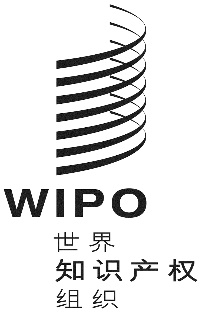 Ccws/7/27cws/7/27cws/7/27原 文：英文原 文：英文原 文：英文日 期：2019年6月4日  日 期：2019年6月4日  日 期：2019年6月4日  